Golubev Nikolay LvovichExperience:Position applied for: MasterDate of birth: 06.03.1976 (age: 41)Citizenship: UkraineResidence permit in Ukraine: NoCountry of residence: UkraineCity of residence: OdessaContact Tel. No: +38 (067) 486-42-12E-Mail: nik76@ukr.netSkype: golubev.nikU.S. visa: Yes. Expiration date 06.06.2018E.U. visa: NoUkrainian biometric international passport: Not specifiedDate available from: 23.08.2017English knowledge: GoodMinimum salary: per month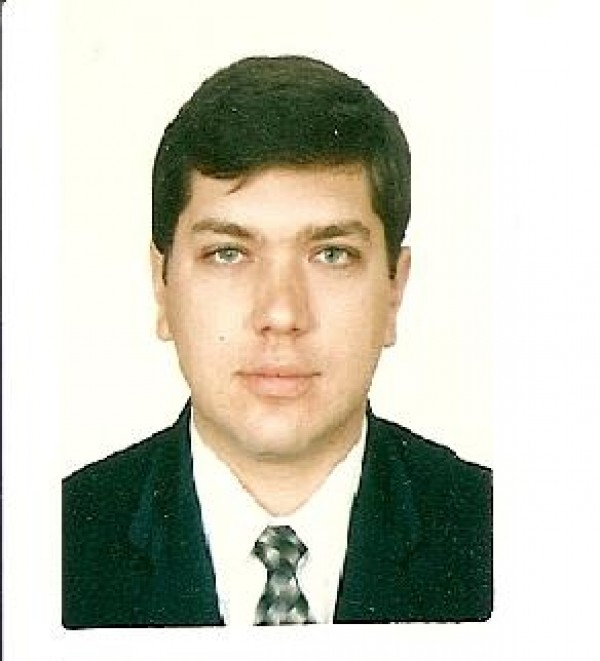 PositionFrom / ToVessel nameVessel typeDWTMEBHPFlagShipownerCrewingMaster10.01.2017-06.02.2017San BertoldoOil Chemical Tanker4900-MaltaSan Bertoldo Shipping LtdABC MaritimeMaster18.06.2016-21.11.2016San Benedetto IIOil Chemical Tanker4900-MaltaSan Benedetto II Shipping LtdABC MaritimeMaster26.08.2015-19.01.2016San Beato6603-SwitzerlandSan Beato Schiffffahrt AgABC MaritimeMaster20.12.2014-24.04.2015San Beato6603-SwitzerlandSan Beato Schiffffahrt AgABC MaritimeMaster16.05.2014-27.08.2014San BeatoBitumen Tanker6603-SwitzerlandSan Beato Schiffffahrt AgABC MaritimeMaster22.07.2013-19.12.2013San BeatoBitumen Tanker6603-SwitzerlandSan Beato Schiffffahrt AgABC MaritimeMaster22.12.2012-26.04.2013San BenjaminoOil Chemical Tanker4900-MaltaSan Benjamino Schiffffahrt AgABC MaritimeMaster14.12.2011-01.06.2012AET SanjarOil Chemical Tanker6600-Marshall IslandsAET Inc.LTDABC MaritimeChief Officer28.01.2011-10.06.2011San BenjaminoOil Chemical Tanker4900-MaltaSan Benjamino Schiffffahrt AgABC MaritimeChief Officer13.05.2010-17.09.2010AET SanjarOil Chemical Tanker6600-Marshall IslandsAET Inc.LTDABC MaritimeChief Officer13.07.2009-24.10.2009San NicolaOil Chemical Tanker6506-MaltaABC MaritimeABC Maritime2nd Officer19.01.2009-24.05.2009San NicolaOil Chemical Tanker6506-MaltaABC MaritimeABC MaritimeStaff Capitan06.11.2007-03.06.2008Asia StarPassenger Ship20295-BahamasConning Shipping LtdUkrtrampStaff Capitan28.02.2007-06.09.2007Asia StarPassenger Ship20295-BahamasConning Shipping LtdUkrtrampStaff Capitan27.02.2006-05.10.2006Asia StarPassenger Ship20295-BahamasConning Shipping LtdUkrtrampSafety Officer06.06.2005-08.12.2005Asia StarPassenger Ship20295-BahamasConning Shipping LtdUkrtrampSafety Officer27.05.2004-19.05.2005Omar IIIPassenger Ship18455-PanamaConning Shipping LtdUkrtramp